3rd Class Activities Tuesday 2nd – Friday 5th JuneEnglish:  Reading: A Newspaper Article Questions:  1-8Activities:   Use the template to help you think why your school is the best. Design a poster to persuade children to come to your school.Maths:  Graphs –This is revision and I think you’ll find them easy!Action Maths p 135 & 136 (you can do these orally/in your head)                      P137 q2                      P139 q1                     P140 q1Try the Smartie tally activity – you will need a pack of smarties for this!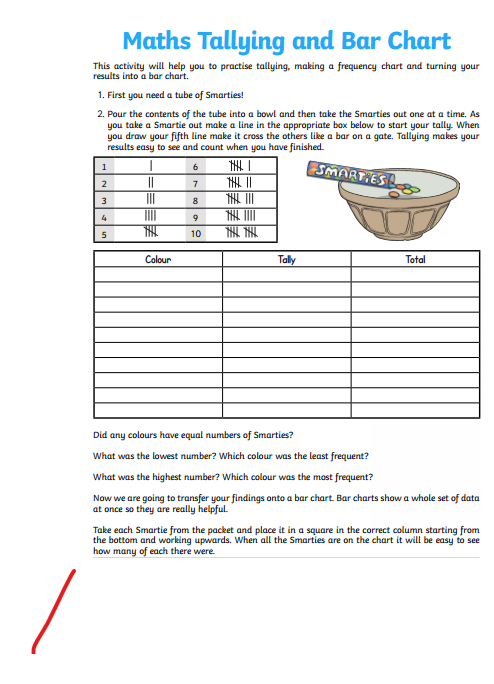 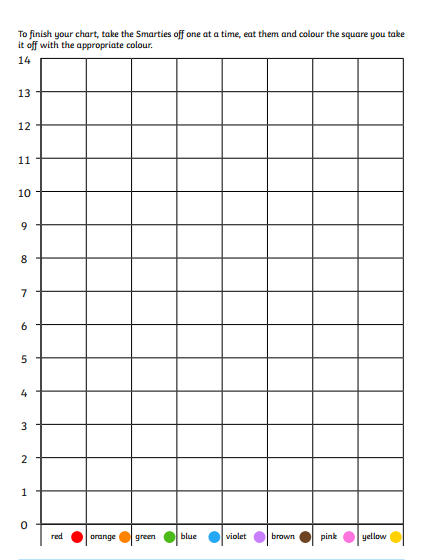 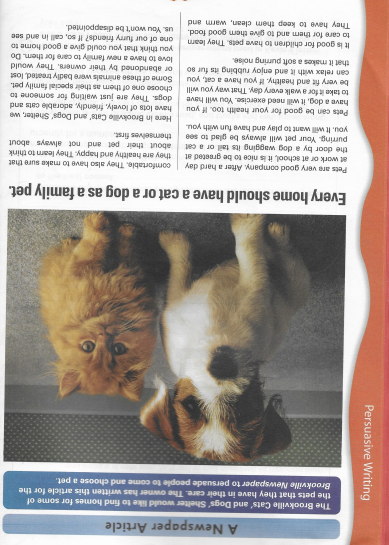 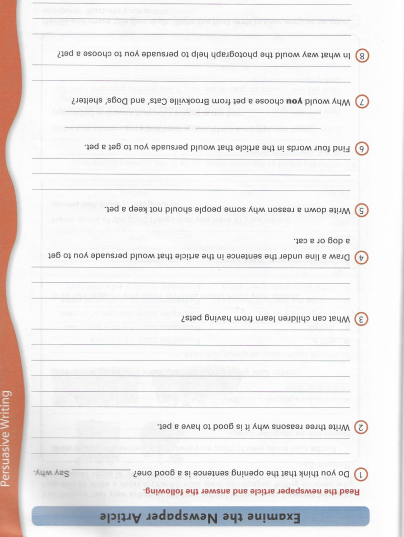 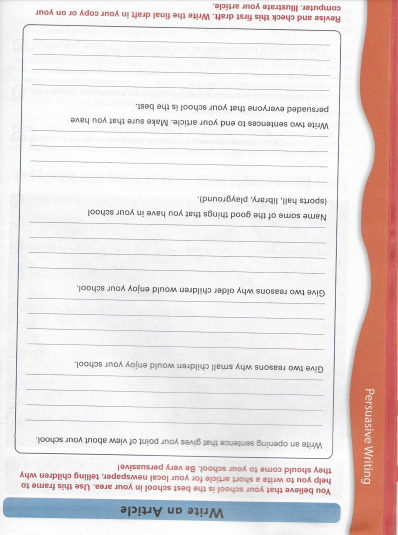 